Додаток БВимоги до оформлення електронної версії бази тестових завданьФайл бази тестових завдань повинен мати формат *.txt. Кожне питання бази повинне містити власне текст запитання та варіанти відповідей. База тестових завдань повинна бути поділена на теми (модулі, розділи). Якщо тема (модуль, розділ) одна (один), її обов’язково потрібно вказувати. Стандарт тесту у форматі *.txt*Рядок коментаря починається із зірочки. Такий рядок не береться до уваги під час імпорту.*В будь-якому місці можна робити пусті рядки або рядки з пробілами. Вони також не беруться до уваги.*Першим рядком з даними завжди повинен бути рядок з назвою тесту, який починається зі слова Тест:Тест: Назва тесту*Після назви тесту завжди повинна вказуватися тема, навіть, якщо у тесті тільки одна тема.Тема: Назва теми 1*Рядок з текстом завдання повинен починатися зі знаку питання, після якого може вказуватися складність завдання числом від 1 до 9. Якщо число не вказане, то складність вважається 1.*Далі ставиться пробіл і пишеться сам текст завдання.*Текст завдання може писатися як в одному рядку, так і в декількох. У випадку, коли завдання займає декілька рядків, то знак питання пишеться тільки у першому рядку.*Відповіді для завдань 1, 2 та 4 типу завжди мають починатися зі знаку - або +, що означає правильність відповіді.*Відповідно, якщо запитання першого типу, то серед відповідей повинна бути тільки один рядок зі знаком +. Порядок правильних/неправильних відповідей значення не має.* Загальний вигляд завдань першого типу? Текст запитання першого типу- текст неправильної відповіді+ текст правильної відповіді- текст неправильної відповіді- текст неправильної відповіді*Загальний вигляд завдань другого типу:?3 Текст завдання другого типу- текст неправильної відповіді+ текст правильної відповіді- текст неправильної відповіді- текст неправильної відповіді+ текст правильної відповіді- текст неправильної відповіді*Відповіді до завдань третього типу вписуються у текст завдання у квадратних дужках з нижнім підкресленням:? Завдання третьго типу, що вимагає ввести [_відповідь_] з клавіатуриПричому [_відповідь_] у завданні може бути не одна, а [_декілька_]*Загальний вигляд завдань на відповідність:?2 Текст завдання четвертого типу+ Твердження 1 => Відповідність 1+ Твердження 2 => Відповідність 2- Твердження 3 => Неправильна відповідність, яку студент не повинен вибирати- Твердження без відповідності =>  + Твердження 5 => Відповідність 5*При необхідності можна додати ще одну тему:Тема: Назва теми 2*Запитання теми 2Вигляд тестових завдань у форматі *.txt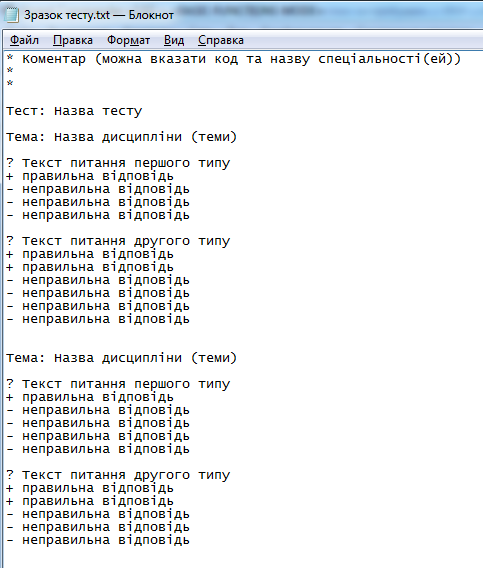 